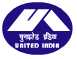 UNITED INDIA INSURANCE COMPANY LIMITEDA Government of India EnterpriseEstate Department – Regional OfficeSuraj Plaza – Iind, 5th Floor, Sayajigunj,Vadodara – 390 020Phone No: 0265-2361257, 2361014, 2363215“ United India Insurance Company “ a Government of India Enterprise,Invite open tender for Interior Furnishing Works, Electrical works, Data cabling works and Air conditioning works etc  at our New Premises BO Valsad having carpet area of 1000 sq.ft. Interested Parties may download tender documents from “ Tender/RFP “ Tab on our Company’s Website www.uiic.co.in Completed bids should reach the  aforementioned Address on or before 01.02.2023 by 15.00 Hrs.